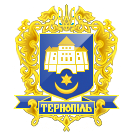 ТЕРНОПІЛЬСЬКА МІСЬКА РАДАПОСТІЙНА КОМІСІЯ З ПИТАНЬ ПРИРОДОКОРИСТУВАННЯ,ПРИВАТИЗАЦІЇ, ПРОДАЖУ ТА ОРЕНДИ ЗЕМЛІПротокол засідання комісії №26від 25.09.2018р.Всього членів комісії:	(8) Шкула А.П., Балук Л.І., Бліхар В.В., Артимович А.І., Прокопів Л.А., Серетний Т.І., Гринда В.П., Торожнюк Р.В.Присутні члени комісії: 	(6) Шкула А.П., Балук Л.І., Прокопів Л.А., Серетний Т.І., Торожнюк Р.В. , Гринда В.П.Відсутні члени комісії: 	(2) Артимович А.І., Бліхар В.В.Кворум є. Засідання комісії правочинне.На засідання комісії запрошені:Кібляр В.Л. – начальник відділу земельних ресурсів;Чорна Ю.О. – начальник організаційного відділу ради управління організаційно – виконавчої роботи.Присутні з власної ініціативи:Болєщук П.М. – депутат міської ради;Головуючий –  голова комісії Шкула А.П.Слухали:Про зняття з контролю рішень міської радиІнформувала:	Добрікова С.Є.Виступив: Шкула А.П.Результати голосування за проект рішення міської ради «Про зняття з контролю рішень міської ради», в частині:П.3. п.3 рішення міської ради 7/26/148 "Управлінню організаційно- виконавчої  роботи підготувати проект розпорядження міського голови про створення комісії щодо вивчення питання розташування МАФу за адресою просп.Злуки, 31."; П.10 п. 6 рішення міської ради від 08.08.2018р. №7/26/148 «Доручити відділу земельних ресурсів розробити механізм щодо проектів рішень, які виносилися на розгляд сесії міської ради та не набрали відповідної кількості голосів для прийняття рішення протягом двох або більше  сесій міської ради (повторна реєстрація заяви в ЦНАПі, підготовка проекту рішення, повторний розгляд на засіданнях постійних комісій міської ради)». За - 6, проти-0, утримались-0. Рішення прийнято.Вирішили:	Рішення комісії №1 додається.Слухали:Про внесення змін в рішення міської ради від 25.04.2014р. №6/47/107 та скасування рішення міської ради від 28.10.2014р. №6/52/186Доповідав:	Кібляр В.Л.Результати голосування за проект рішення: За - 0, проти-0, утримались-6. Рішення не прийнято.Вирішили:	Рішення комісії №2 додається.Слухали:Про надання дозволу на розроблення проекту землеустрою щодо відведення земельної ділянки площею до 0,0681 га за адресою вул.І.Вагилевича,4 гр.Григель Л.А., Бакалцю О.Д., Бакалець О.Т.Доповідав:	Кібляр В.Л.Результати голосування за проект рішення: За - 0, проти-0, утримались-6. Рішення не прийнято.Вирішили:	Рішення комісії №3 додається.Слухали:Про затвердження проекту землеустрою щодо відведення земельної ділянки площею 0,0904 га за адресою вул.Є.Петрушевича,8 гр.Гульцовій Л.О.,  Морозовій О.І., Морозову К.К., Морозовій Н.К., Морозову Ю.К.Доповідав:	Кібляр В.Л.Результати голосування за проект рішення: За - 0, проти-0, утримались-6. Рішення не прийнято.Вирішили:	Рішення комісії №4 додається.Слухали:Про затвердження проекту землеустрою щодо відведення земельної ділянки площею 0,0536га за адресою вул. Котляревського,27 Тернопільській обласній радіДоповідав:	Кібляр В.Л.Результати голосування за проект рішення: За - 0, проти-0, утримались-6. Рішення не прийнято.Вирішили:	Рішення комісії №5 додається.Слухали:Про затвердження технічної документації із землеустрою щодо встановлення меж земельної ділянки в натурі (на місцевості) площею 0,0027га за адресою вул.Багата,9 гр.Пастущак І.П., Пастущак А.Ю., Пастущаку В.Ю.Доповідав:	Кібляр В.Л.Результати голосування за проект рішення: За - 0, проти-0, утримались-6. Рішення не прийнято.Вирішили:	Рішення комісії №6 додається.Слухали:Про затвердження  проекту землеустрою щодо відведення земельної ділянки площею 0,0180га для обслуговування нежитлової будівлі за адресою вул.В.Стуса, 4 управлінню обліку та контролю за використанням комунального майна Тернопільської міської радиДоповідав:	Кібляр В.Л.Результати голосування за проект рішення: За - 0, проти-0, утримались-6. Рішення не прийнято.Вирішили:	Рішення комісії №7 додається.Слухали:Про надання дозволу на поділ земельної ділянки загальною площею 0,0668га за адресою вул.Шопена,4, яка перебуває в оренді ОСББ «Шопена,4»Доповідав:	Кібляр В.Л.Результати голосування за проект рішення: За - 6, проти-0, утримались-0. Рішення прийнято.Вирішили:	Рішення комісії №8 додається.Слухали:Про внесення змін в рішення міської ради від 20.06.2011р. №6/9/35 «Про надання дозволу на складання проекту землеустрою щодо відведення земельної ділянки площею до 0,2328га для обслуговування 65-квартирного житлового будинку з вбудованими торгово-офісними і офісними приміщеннями та творчими майстернями за адресою вул.Лозовецька,6 ОСББ «Лозовецька,6»Доповідав:	Кібляр В.Л.Результати голосування за проект рішення: За - 6, проти-0, утримались-0. Рішення прийнято.Вирішили:	Рішення комісії №9 додається.Слухали:Про надання дозволу на розроблення проектів землеустрою щодо відведення земельних ділянок за адресою вул.О.Довженка (гр.Харко М.М. та інші)Доповідав:	Кібляр В.Л.Результати голосування за проект рішення: За - 0, проти-0, утримались-6. Рішення не прийнято.Вирішили:	Рішення комісії №10 додається.Слухали:Про надання земельної ділянки площею 0,3558га за адресою вул. І.Франка, 3 управлінню обліку та контролю за використанням комунального майна Тернопільської міської радиДоповідав:	Кібляр В.Л.Результати голосування за проект рішення: За - 0, проти-0, утримались-6. Рішення не прийнято.Вирішили:	Рішення комісії №11 додається.Слухали:Про затвердження проекту землеустрою щодо відведення земельної ділянки площею 0,1270га для обслуговування багатоквартирного житлового будинку за адресою вул.Живова, 24 ОСББ «Живова, 24»Доповідав:	Кібляр В.Л.Результати голосування за проект рішення: За - 6, проти-0, утримались-0. Рішення прийнято.Вирішили:	Рішення комісії №12 додається.Слухали:Про надання дозволу на розроблення проекту землеустрою щодо відведення земельної ділянки площею до 0,1529га за адресою вул. Качали,9 ОСББ «Качали,9»Доповідав:	Кібляр В.Л.Результати голосування за проект рішення: За - 6, проти-0, утримались-0. Рішення прийнято.Вирішили:	Рішення комісії №13 додається.Слухали:Про надання дозволу на розроблення технічної документації із землеустрою щодо встановлення меж земельної ділянки в натурі (на місцевості) площею 0,0273га за адресою вул.Академіка С.Дністрянського,14 гр.Гнатюк З.Г., Яцюк Н.Г.Доповідав:	Кібляр В.Л.Результати голосування за проект рішення: За - 0, проти-0, утримались-6. Рішення не прийнято.Вирішили:	Рішення комісії №14 додається.Слухали:Про надання дозволу на розроблення проекту землеустрою щодо відведення земельної ділянки площею до 0,0339га за адресою вул. Котляревського,13а ОСББ «Комфорт +»Доповідав:	Кібляр В.Л.Результати голосування за проект рішення: За - 5, проти-0, утримались-0. Рішення прийнято.(Балук Л.І. був відсутній під час голосування).Вирішили:	Рішення комісії №15 додається.Слухали:Про надання дозволу на розроблення проектів землеустрою щодо відведення земельних ділянок за адресою вул.С.Будного (гр.Брега О.І. та інші)Доповідав:	Кібляр В.Л.Результати голосування за проект рішення: За - 0, проти-0, утримались-5. Рішення не прийнято. (Балук Л.І. був відсутній під час голосування).Вирішили:	Рішення комісії №16 додається.Слухали:Про затвердження проектів землеустрою щодо відведення земельних ділянок за адресою вул.Текстильна (гр.Черевко О.В. та інші)Доповідав:	Кібляр В.Л.Результати голосування за проект рішення: За - 1 (Торожнюк Р.В.), проти-0, утримались-4. Рішення не прийнято. (Балук Л.І. був відсутній під час голосування). Вирішили:	Рішення комісії №17 додається.Слухали:Про затвердження проектів землеустрою щодо відведення земельних ділянок за адресою вул.Громницького (гр.Шкарапута Т.Є. та інші)Доповідав:	Кібляр В.Л.Результати голосування за проект рішення: За - 0, проти-1 (Торожнюк Р.В.), утримались-4. Рішення не прийнято. (Балук Л.І. був відсутній під час голосування).Вирішили:	Рішення комісії №18 додається.Слухали:Про внесення змін в рішення міської ради від 18.08.2017р. №7/17/47 «Про передачу в суборенду земельної ділянки площею 0,0250га для обслуговування пункту обслуговування автомобілів за адресою вул.С.Будного гр.Міньковському П.П.»Доповідав:	Кібляр В.Л.Результати голосування за проект рішення: За - 4, проти-0, утримались-1 (Гринда В.П.). Рішення не прийнято. (Балук Л.І. був відсутній під час голосування).Вирішили:	Рішення комісії №19 додається.Слухали:Про внесення змін в рішення міської ради від 08.08.2018р. №7/26/172 та №7/26/173 та затвердження  проекту землеустрою щодо відведення земельної ділянки площею 0,1315га для обслуговування нежитлових будівель за адресою вул.Доли, 3, 5 управлінню обліку та контролю за використанням комунального майна Тернопільської міської радиДоповідав:	Кібляр В.Л.Результати голосування за проект рішення: За - 5, проти-0, утримались-1 (Шкула А.П.) Рішення прийнято.Вирішили:	Рішення комісії №20 додається.Слухали:Про надання дозволу на укладання договору земельного сервітуту площею 0,0029га за адресою вул.Валова гр.Цюкало М.Й.Доповідав:	Кібляр В.Л.Результати голосування за проект рішення: За - 0, проти-0, утримались-6. Рішення не прийнято.Вирішили:	Рішення комісії №21 додається.Слухали:Про затвердження проектів землеустрою щодо відведення земельних ділянок за адресою вул.Митрополита Шептицького (гр.Гаврилюк Р.С. та інші)Доповідав:	Кібляр В.Л.Результати голосування за проект рішення: За - 0, проти-0, утримались-5. Рішення не прийнято (Торожнюк Р.В. був відсутній під час голосування).Вирішили:	Рішення комісії №22 додається.Слухали:Про надання дозволу на розроблення проекту землеустрою щодо відведення земельної ділянки площею до 0,0068га за адресою вул.Князя Острозького гр.Євчин О.О.Доповідав:	Кібляр В.Л.Результати голосування за проект рішення: За - 0, проти-0, утримались-6. Рішення не прийнято.Вирішили:	Рішення комісії №23 додається.Слухали:Про затвердження проекту землеустрою щодо відведення земельної ділянки по зміні цільового призначення площею 0,1048га за адресою вул.Хліборобна,37 гр.Журавчак Н.Ю.Доповідав:	Кібляр В.Л.Результати голосування за проект рішення: За - 6, проти-0, утримались-0. Рішення прийнято.Вирішили:	Рішення комісії №24 додається.Слухали:Про продаж земельної ділянки  площею 0,6080га для обслуговування складської будівлі з боксовими гаражами за адресою вул.С.Будного,1б гр.Гудимі В.Т.Доповідав:	Кібляр В.Л.Результати голосування за проект рішення: За - 4, проти-0, утримались-1. (Гринда В.П.) Рішення не прийнято. (Торожнюк Р.В. був відсутній під час голосування).Вирішили:	Рішення комісії №25 додається.Слухали:Про надання дозволу на розроблення проекту землеустрою щодо відведення земельної ділянки площею до 0,0600га за адресою вул.Бригадна гр.Дмитрієву Д.Д.Доповідав:	Кібляр В.Л.Результати голосування за проект рішення: За - 5, проти-0, утримались-0. Рішення прийнято. (Торожнюк Р.В. був відсутній під час голосування).Вирішили:	Рішення комісії №26 додається.Слухали:Про надання дозволу на проведення експертної грошової оцінки земельної ділянки площею 0,1830га, наданої для обслуговування викупленого приміщення «Г» за адресою вул.Гайова,54  гр.Заєцю І.В.Доповідав:	Кібляр В.Л.Результати голосування за проект рішення: За - 4, проти-0, утримались-1. (Гринда В.П.) Рішення не прийнято. (Торожнюк Р.В. був відсутній під час голосування).Вирішили:	Рішення комісії №27 додається.Слухали:	Про надання дозволу на розроблення проекту землеустрою щодо відведення земельної ділянки площею до 0,7243га для обслуговування багатоквартирного житлового будинку з вбудованими і окремо розташованими гаражами та приміщеннями громадського призначення за адресою вул.С.Будного, 3 ОК «ЖБК Будного 3»Доповідав:	Кібляр В.Л.Результати голосування за проект рішення: За - 2, проти-0, утримались-3. (Балук Л.І. Гринда В.П., Серетний Т.І.) Рішення не прийнято. (Торожнюк Р.В. був відсутній під час голосування).Вирішили:	Рішення комісії №28 додається.Слухали:Про затвердження проектів землеустрою щодо відведення земельних ділянок для обслуговування торгових павільйонів за адресою вул.Живова,19 громадянам м.ТернополяДоповідав:	Кібляр В.Л.Виступив: Серетний Т.І. з пропозицією здійснити виїзне засідання на дану земельну ділянку.Результати голосування за пропозицію Серетного Т.І.: За - 6, проти-0, утримались-0. Рішення прийнято.Вирішили:	Рішення комісії №29 додається.Слухали:Про надання дозволу на розроблення проекту землеустрою щодо відведення земельної ділянки площею до 0,5101га за адресою бульвар П.Куліша, 1 ТОВ «БІЛДІНВЕСТ-ГРУП»Доповідав:	Кібляр В.Л.Результати голосування за проект рішення: За -4, проти-0, утримались-2. (Торожнюк Р.В., Шкула А.П.) .Рішення не прийнято.Вирішили:	Рішення комісії №30 додається.Слухали:Про надання дозволу на укладення договору земельного сервітуту площею 0,0787га за адресою вул. Будного, приватному підприємству «Автолідер+»Доповідав:	Кібляр В.Л.Результати голосування за проект рішення: За - 4, проти-0, утримались-2. (Шкула А.П., Серетний Т.І.) Рішення не прийнято.Вирішили:	Рішення комісії №31 додається.Слухали:Про надання дозволу на розроблення проектів землеустрою щодо відведення земельних ділянок по зміні їх цільового призначення площами 0,0500га  та 0,0900га за адресою просп.Злуки, 25 ТОВ «Універсам Текстерно»Доповідав:	Кібляр В.Л.Результати голосування за проект рішення: За - 4, проти-0, утримались-2. (Шкула А.П., Гринда В.П.) Рішення не прийнято.Вирішили:	Рішення комісії №32 додається.Слухали:Про надання дозволу на розроблення проектів землеустрою щодо відведення земельних ділянок за адресою вул.Овочева (гр.Фролкін І.Г. та інші)Доповідав:	Кібляр В.Л.Результати голосування за проект рішення: За - 5, проти-0, утримались-1. (Шкула А. П.) Рішення прийнято.Вирішили:	Рішення комісії №33 додається.Слухали:Про надання дозволу на укладення договору земельного сервітуту площею 0,1097га за адресою вул.Гайова  гр.Биндасу Е.Р.Доповідав:	Кібляр В.Л.Результати голосування за проект рішення: За - 0, проти-0, утримались-6. Рішення не прийнято.Вирішили:	Рішення комісії №34 додається.Голова комісії				А.П.Шкула